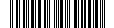 В соответствии с Жилищным кодексом Российской Федерации, Федеральным законом от 31 июля 2020 года № 248-ФЗ «О государственном контроле (надзоре) и муниципальном контроле в Российской Федерации», Федеральным законом от 6 октября 2003 года № 131-ФЗ «Об общих принципах организации местного самоуправления в Российской Федерации», постановлением Правительства Российской Федерации от               27 октября 2021 года № 1844 «Об утверждении требований к разработке, содержанию, общественному обсуждению проектов форм проверочных листов, утверждению, применению, актуализации форм проверочных листов, а также случаев обязательного применения проверочных листов», решением Думы ЗАТО Северск от 30.09.2021 № 17/5     «Об утверждении Положения о муниципальном жилищном контроле на территории городского округа ЗАТО Северск Томской области», руководствуясь Уставом городского округа ЗАТО СеверскПОСТАНОВЛЯЮ:1. Утвердить форму проверочного листа (списка контрольных вопросов), применяемого при осуществлении муниципального жилищного контроля  на территории городского округа ЗАТО Северск Томской области.2. Настоящее постановление вступает в силу с 1 марта 2022 года.3. Опубликовать постановление в средстве массовой информации «Официальный бюллетень муниципальных правовых актов ЗАТО Северск» и разместить на официальном сайте Администрации ЗАТО Северск в информационно-телекоммуникационной сети «Интернет» (https://зато-северск.рф).Первый заместительМэра ЗАТО Северск__________________В.В.Бабенышев«______»_____________2021 г.Заместитель Мэра ЗАТО Северск –Управляющий делами  Администрации__________________В.В.Коваленко«______»_____________2021 г.Заместитель Управляющегоделами Администрации__________________В.В.Бобров«______»_____________2021 г.Заместитель начальника Управленияпо экономике и финансам –начальник планово-экономического отдела__________________ О. В. Глинская«____»______________2021 г.Председатель Правового комитета__________________ Т.И.Солдатова «______»______________2021 г.Начальник Общего отдела__________________ М.Е.Жирнова«______»______________2021 г.Луговской Артем Александрович
(3822) 78-00-85Об утверждении формы проверочного листа (списка контрольных вопросов), применяемого при осуществлении муниципального жилищного контроля на территории городского округа ЗАТО Северск Томской областиМэр ЗАТО СеверскН.В.Диденко